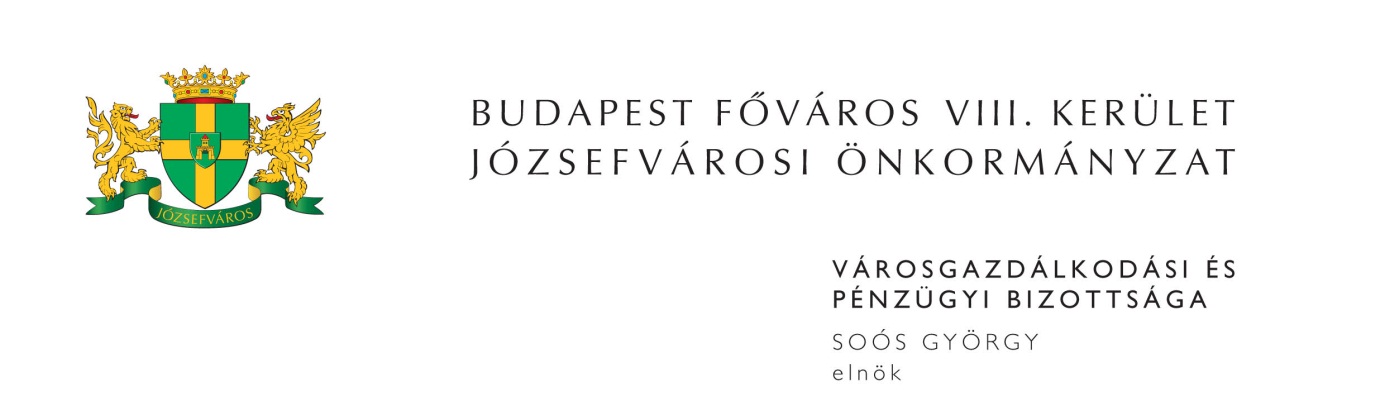 M E G H Í V ÓBudapest Józsefvárosi Önkormányzat Városgazdálkodási és Pénzügyi Bizottsága2017. évi 2. rendkívüli ülését2017. május 3-án (szerda) 1300 órárahívom össze.A Városgazdálkodási és Pénzügyi Bizottság ülését a Józsefvárosi Polgármesteri HivatalIII. 300-as termében (Budapest VIII. kerület, Baross u. 63-67.) tartja.Napirend1. Közbeszerzések(írásbeli előterjesztés)Javaslat az „Irodatechnikai berendezések bérlése, teljes körű karbantartása és az ezekhez kapcsolódó szoftver bérlése” tárgyú közbeszerzési eljárásban döntések meghozataláraElőterjesztő: dr. Balla Katalin - a Jegyzői Kabinet vezetője2. Gazdálkodási ÜgyosztályElőterjesztő: dr. Galambos Eszter - ügyosztályvezető(írásbeli előterjesztés)Javaslat közterület-használati kérelmek elbírálására Tulajdonosi hozzájárulás Budapest VIII. kerület, Teleki tér – Dobozi utca csatornák üzemi kapcsolatának helyreállítási munkáihoz Tulajdonosi hozzájárulás Budapest VIII. kerület, Mátyás téren tudományos kutatás terepi vizsgálatainak elvégzéséhez 3. Rév8 Zrt.Előterjesztő: Annus Viktor - vezérigazgató(írásbeli előterjesztés)Javaslat a TÉR_KÖZ „B” során beszerzett eszközök átadására4. Józsefvárosi Gazdálkodási Központ Zrt.(írásbeli előterjesztés)Javaslat a Józsefvárosi Gazdálkodási Központ Zrt. által lefolytatott Európa Belvárosa Program II. - Palotanegyed Kulturális Városmegújítása elnevezésű projektben a Kortárs Galéria Negyed program megvalósításához kapcsolódó közbeszerzési eljárás eredményének megállapításáraElőterjesztő: dr. Kecskeméti László - operatív igazgatóJavaslat a „Budapest VIII. kerület, Tolnai Lajos u. 5. I. emelet 12. szám alatti lakásban tömörtelen gázvezeték javítása, gázkészülékek átvizsgálása és esetleges javítása” tárgyú, közbeszerzési értékhatárt el nem érő, beszerzési eljárás eredményének jóváhagyásáraElőterjesztő: dr. Kecskeméti László - operatív igazgatóJavaslat a Budapest VIII. kerület, Üllői út 44. szám alatti, földszinti üzlethelyiség elidegenítésére Előterjesztő: Bozsik István Péter - vagyongazdálkodási igazgató5. Egyéb előterjesztések(írásbeli előterjesztés)Javaslat kulturális támogatással kapcsolatos döntések meghozatalára (PÓTKÉZBESÍTÉS)Előterjesztő: dr. Bojsza Krisztina - a Humánszolgáltatási Ügyosztály vezetője6. Zárt ülés keretében tárgyalandó előterjesztések(írásbeli előterjesztés)Javaslat a Budapest VIII. kerület, Práter utca …………………. szám alatti lakás pályázaton kívüli minőségi lakáscseréjére és a forgalmi érték különbözet összegének elengedésére Előterjesztő: Bozsik István Péter - a Józsefvárosi Gazdálkodási Központ Zrt. vagyongazdálkodási igazgatójaJavaslat a Budapest VIII. kerület, Karácsony Sándor u. ……………... szám alatti lakás pályázaton kívüli minőségi lakáscseréjére Előterjesztő: Bozsik István Péter - a Józsefvárosi Gazdálkodási Központ Zrt. vagyongazdálkodási igazgatójaLakás elidegenítésével kapcsolatos vételár és eladási ajánlat jóváhagyása – Budapest VIII. kerület, Nap utca ……………………. Előterjesztő: Bozsik István Péter - a Józsefvárosi Gazdálkodási Központ Zrt. vagyongazdálkodási igazgatójaMegjelenésére feltétlenül számítok. Amennyiben az ülésen nem tud részt venni, kérem, azt írásban (levélben, elektronikus levélben) jelezni szíveskedjen Soós György bizottsági elnöknek legkésőbb 2017. május 3-án az ülés kezdetéig. Budapest, 2017. április 28.	Soós György s.k.	elnök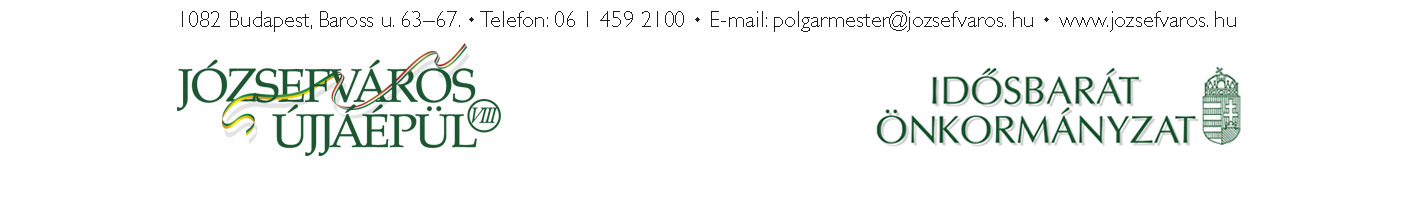 2